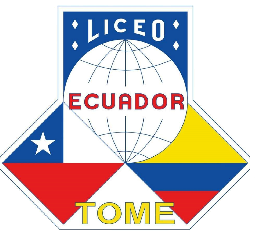                                                                                                               Tomé, 28 de Abril de 2020 Entrega de “Canastas JUNAEB” ENSEÑANZA MEDIAEstimada Comunidad Educativa, el jueves 30 de Abril se llevará a cabo la entrega de la segunda  “Canasta JUNAEB” a los alumnos que de acuerdo a la información de JUNAEB les corresponde, se entregará en el comedor del establecimiento y en los horarios siguientes.Al llegar al Liceo ceñirse estrictamente a las instrucciones dadas, cumplir y respetar horarios para evitar aglomeraciones y la obligación de utilizar mascarilla.LISTADO DE ALUMNOS QUE DEBEN CONCURRIR AL “LICEO REPÚBLICA DEL ECUADOR” A RETIRAR SU CANASTA JUNAEB.En esta oportunidad se entregará una caja y una malla por alumnoAdemás, recordar que en la página del colegio ecuadortome.cl se encuentra el link @ecu-online para que puedan acceder al material que irán subiendo las educadoras y profesores de cada asignatura, para así no perder la continuidad del proceso de aprendizaje. Pido supervisar que dichas tareas sean realizadas y enviadas para que cada profesor pueda realizar la correspondiente  retroalimentación que sea necesaria. Espero que cada una de sus familias se encuentre muy bien y tomando las medidas necesarias de prevención. Les saluda cordialmente.                                                            Juan Cuadra Salgado                                                                     DirectorHORACURSO10:00 a 10:30 hrs.Pre kínder y kínder10:30 a 11:00 hrs.1° a 4° Básico11:00 a 11:30 hrs.5° a 8° Básico11:30 a 12:00 hrs.1° a 4° Medio y Curso Especial1° MEDIO AApellido Paterno Apellido Materno Nombres 1BAEZASAAVEDRAFRANCISCA VALENTINA2BAHAMONDEOÑATERONALD BASTIÁN3CÉLIZMEJÍASNICOLÁS DANIEL ALEJANDRO4FUENTEALBAARAVENAVÍCTOR ANTONIO5GODOYFURERESTEBAN SANTIAGO6VEGAANIÑIRFELIPE ISAIAS7AEDOBASOALTOCAROLINA8QUIROZCISTERNASCAROLINA ESTEFANIA9DOMINGUEZ GARATENICOLAS ALBERTO10FUENTEALBA GONZÁLEZ AGUSTIN ALEJANDRO11REYESSILVA CATALINA MONSERRAT1° MEDIO BApellido Paterno Apellido Materno Nombres 1ALARCÓNMONTOYAMARIAJESUS BIANKA PATRICIA2AGUAYOURIBETHOMAS ENRIQUE3ALEGRÍADÍAZPAULO BENJAMÍN4AVENDAÑOMARTÍNEZFABIAN IGNACIO5CHÁVEZCAMAÑOBASTIAN JESUS6CHÁVEZVALDEBENITORENATA BELEN7ESPINOZAHONORATOJACCIA YAEL ADELINA8GAVILÁNGARRIDOESTEFANIA ALEJANDRA9OLIVAHINOJOSAPOLET ISIDORA10VALDERRAMAVALLADARESCONSTANZA FLORENCIA11VERAAGUAYOFRANCISCO JAVIER2° MEDIO AApellido Paterno Apellido Materno Nombres 1BASTÍASVERGARAOSCAR ALONSO2BUSTOSPÉREZVICENTE ANDRÉS3CANDIAMEDINAAARON GEREMÍAS4CHANDÍAANDRADEMATEO HERNÁN5ESPINOZAHONORATOOBED KIARE6GARRETÓNFUENTESVICENTE RODRIGO7HINSTZVÁSQUEZMARIAN PAULETTE8LAGOSRIQUELMEFABIÁN IGNACIO9IRRIBARRANORIEGAMATEO ALONSO10LARARUFFDARÍO GASPAR11MÉNDEZBUSTOSTOMÁS DANIEL12PEÑAROMEROJUAN IGNACIO13REYESTEJEDADANIELA CPNSTANZA14RUIZIBÁÑEZRENATO SEBASTIÁN15VARGASNOVOAISIDORA SOFÍA16SANDOVAL TORRESTATIANA 17VEGAPÉREZFABIANA NICOL18JIMENEZ SEPÚLVEDA FRANCISCA VICTORIA2° MEDIO BApellido Paterno Apellido Materno Nombres 1BENÍTEZGUEVARAPAULA GERALDINE2CAAMAÑOBARRERACAMILO ANTONIO3CELEDÓNPAREDESJAVIERA ALEJANDRA4CHÁVEZCAMAÑOSEBASTIAN ALEXIS5CÓRDOVAJORQUERACONSTANZA AINARE6LUENGONARVÁEZVERÓNICA AYLEN7MONTECINOSANDOVALMARTINA BELEN8MELLA CABEZASMARTINA IGNACIA9MORAALARCÓNESTEFANÍA ANDREA10NEIRACARESJUAN IGNACIO 11PANESPEDRAZAFERNANDA ANTONIA12PINOFLORESJAVIERA CONSTANZA13RUIZVERGARAVALENTINA SOLEDAD14VÁSQUEZMONTECINOCATALINA PAZ15MONSALVEZ RIVASMELIZA FERNANDA3° MEDIO AApellido Paterno Apellido Materno Nombres 1ARAYAORELLANAJORGE IGNACIO2CAROCERNAJACQUELINE ALEJANDRA3FIERROGUZMÁNPALOMA JOSEFA4GARCÍASANTOSFABIO ESTEBAN5GONZALEZPOBLETEJAVIERA PAZ6OLIVAJIMÉNEZBENJAMÍN ALEXIS7ORTIZBARRIENTOSMARCOS IGNACIO8SOTOABURTOSEBASTIAN ALEXIS3° MEDIO BApellido Paterno Apellido Materno Nombres 1AEDOBASOALTOBEMJAMIN 2BUSTAMANTE FLORESVALENTINA IGNACIA3CANALESVÁSQUEZJOAQUÍN ENRIQUE4ESPINOZAPÉREZPAULA NADIA5FIERROVILLARROELJOSEFA ANTONIA6FUENTEALBABARRERABENJAMÍN ALEXIS7FUENTESRODRÍGUEZPAZ BELÉN8GARRIDOAVENDAÑOANDERS ANTONIO9GUTIÉRREZALARCÓNIGNACIA ALEJANDRA10GUTIÉRREZSÁEZSOFÍA CATALINA11LÓPEZASTUDILLOLORENZO EMILIO12MARMOLEJONEIRAKRISHNA SOLEDAD13RIQUELMEMONTECINOSMARTIN 4° MEDIO A Apellido Paterno Apellido Materno Nombres 1AGUAYOESCALONADARLIN IGNACIA2ANDRADEIRRIBARRAMILLARAY YACIARA3CELEDON PAREDESCLAUDIA PAZ4DAZAMOENAFERNANDA CATALINA RAQUEL5DÍAZCOLOMARAYEN MILLARAY AMARU6ESPÍNOLAALARCÓNALEXIS VICENTE7FERNÁNDEZMELLACAMILO IGNACIO8GARRIDOURRASOFÍA VALENTINA9MOREIRAARAYAANAÍS ELIZABETH10PARRAMORANKATERIN SARAIT11PLAZAFIGUEROACARLOS ALEXANDER12PLAZAFIGUEROATHIARE ANNAIS13SEPÚLVEDAESCALONAERWIN ANDRÉS14TORORODRÍGUEZLÍA BÁRBARA4° MEDIO BApellido Paterno Apellido Materno Nombres 1AGUAYOGAYOSOVALENTINA MILLARAY2BINIMELISIRRIBARRAGABRIEL NOLBERTO3CONTRERASTOLEDOVALENTINA ANDREA4GÓMEZGARRIDOIGNACIA FRANCISCA5MARDONESGARRIDORICHARD MATÍAS FRANCISCO6MELLACABEZASCRISTOBAL ANTONIO7MUÑOZMARTÍNEZANTONIA VALENTINA